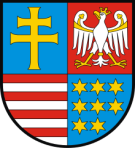 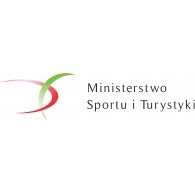 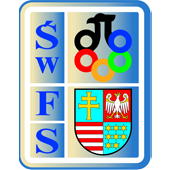 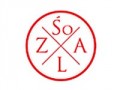 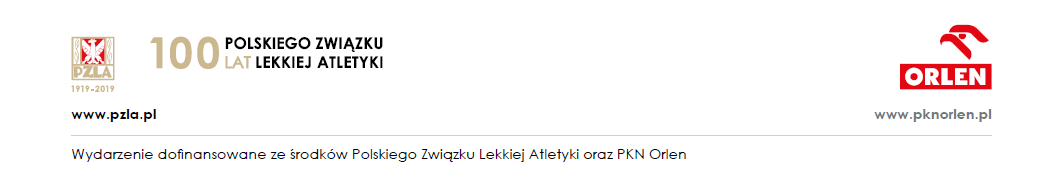 100 LAT POLSKIEGO ZWIĄZKU LEKKIEJ ATLETYKIRegulaminMityngu Otwarcia Sezonu 2020 w LA – „Dzień Miotacza”KIELCE 20.06.2020 r1. Organizatorzy: 		Świętokrzyski Związek LA, Kielecki Klub Lekkoatletyczny2. Termin i miejsce: 		20.06.2020 – godz: 15:00, młot K i M (godz: 14:00)Stadion MOSiR Kielce, ul. Leszka Drogosza 13. Konkurencje:	K - 100m, 300m, 600m, 1000m, w dal, tyczka, kula, oszczep, młotM - 100m, 300m, 600m, 1000m, 2000 m, w dal, tyczka, kula, oszczep, młot4. Warunki uczestnictwa: Prawo startu mają zawodnicy urodzenie w 2006 roku i starsi posiadajacy aktualne badania lekarskie.Maksymalna ilość zawodników dopuszczonych do startu w zawodach wynosi 150 osób.Zawodnik ma prawo startu w maksymalnie dwóch konkurencjach.Zawodnicy startują na sprzęcie obowiązującym w poszczególnch kategoriach wieku.5. Zgłoszenia: 	Internetowy System Zgłoszeń PZLA 	www.starter.pzla.plTermin zgłoszeń: do 19 czerwca 2020 do godz 20:00.W przypadku zgłoszeń przekraczających limit osobowy do zawodów zostaną dopuszczeni zawodnicy:reprezentujący kluby województwa świętokrzyskiego,w przypadku wolnych miejsc zawodnicy z wyższą klasą sportową z pozostałych klubówBrak możliwości zgłoszeń w dniu zawodów.6. Weryfikacja: 	Elektroniczna weryfikacja i akceptacja startu zostanie przeprowadzona w systemie zgłoszeń w dniu 19 czerwca do godziny 24:00. Ewentualne zgłoszenia ponad limit zostaną wpisane na listę rezerwową (maksymalnie po 3 osoby w konkurencji), pozostałe usunięte.Kluby proszone są o aktualizację swoich zgłoszeń bezpośrednio przed zamknięciem panelu zgłoszeń mając na uwadze zwolnienie miejsca przez zawodoników rezygnujących ze startu na rzecz oczekujących w rezerwie.Wykreślenia w dniu zawodów w godzinach 12:00-13:30 za pomocą TOKENA.7. Inne:Koszty organizacyjne pokrywa ŚZLA, koszty uczestnictwa zgłaszające kluby.Opłata startowa – kluby ŚZLA 8 zł, pozostałe kluby: 8 zł od konkurencji.Ubezpieczenie: Zgodnie z Ustawą o sporcie art. 38 z dnia 25.06.2010 r obowiązek ubezpieczenia od następstw nieszczęśliwych wypadków spoczywa na klubach, którego zawodnik jest członkiem.Zawody zostaną przeprowadzone zgodnie z rozporządzeniem Rady Ministrów z dnia 29 maja 2020 r. w sprawie ustanowienia określonych ograniczeń, nakazów i zakazów w związku z wystąpieniem stanu epidemii wraz z ewentualnymi późniejszymi zmianami.W sprawach spornych ostateczna interpretacja regulaminu należy do Organizatora.Tel 501 550 846PROGRAM MINUTOWY (projekt)14:00 						Młot K/M 15:00 			Tyczka K/M		Kula K15:00 100 K15:15 100 M 15:45 			W dal K		Kula M15:35 600 K 15:50 600 M 16:05 1000 K 16:25 1000 M 	W dal M 		Oszczep K/M16:45 300 K 17:00 300 M 17:20 2000 MZbiórka na bramce: konkurencje biegowe 15 min, techniczne 20 min.Projekt programu minutowego może ulec zmianie po końcowej weryfikacji zgłoszeń.